ПостановлениеАдминистрации Муниципального образования«Мамхегское сельское поселение»от 07.02.2022№ 08                                                                                     а.Мамхег«Об утверждении перечня объектов на 2022 г. подлежащих передаче в концессию»В соответствии с пунктом 3 статьи 4 Федерального закона от 21 июля 2005 года №	115-ФЗ «О концессионных соглашениях», Уставом муниципального образования «Мамгехское сельское поселение».       1.	Утвердить перечень объектов на 2022 г. в отношении которых администрацией муниципального образования «Мамгехское сельское поселение» планируется заключение концессионных соглашений (согласно приложению).      2.	Ведущему специалисту по земельно-имущественным отношениям, ЖКХ и благоустройству администрации муниципального образования  разместить указанный перечень на официальном сайте Российской Федерации для размещения информации о проведении торгов ('www.torgi.ru) и на официальном сайте администрации муниципального образования «Мамгехское сельское поселение».      3.	Настоящее постановление опубликовать или обнародовать в  районной газете «Заря».      4.	Контроль исполнения постановления оставляю за собой.Глава администрации МО     «Мамхегское сельское поселение»	Р.А. ТахумовПриложение к постановлениюмуниципального образования «Мамгехское сельское поселение»от 07.02.2022г №08Перечень объектов на 2022 г. подлежащих передаче в концессиюсистемы водоснабжениямуниципального образования «Мамгехское сельское поселение»Общие сведения. Система водоснабжения предназначена для водоснабжения жилых домов, школы, детского сада.  Установленная производительность 477 м3/сутки РЕСПУБЛИКА АДЫГЕЯАдминистрацияМО «Мамхегское сельскоепоселение»                                      385440, а. Мамхег, ул. Советская,54а. 88-777-3-9-22-34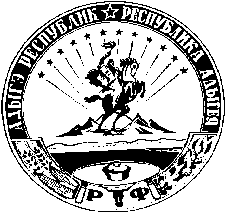 АДЫГЭ РЕСПУБЛИКМуниципальнэобразованиеу«МамхыгъэчъыпIэ кой»иадминистрацие385440, къ. Мамхэгъ,ур. Советскэм, 54а.88-777-3-9-22-34№ п/пНаименование имущества, местонахождение, адресХарактеристика имущества Единица измеренияКоличество Дата ввода в эксплуатациюСрок полезного использованияОбщаястоимость(балансовая,руб.)Износ,расход (руб.)Правоустанавливающие документы1.Смотровые колодцыЗапорнаяматураПожарные гидрантыВодомерные счетчикиж/бшт.241811.01.2015300699350,00699350,00Свидетельство о государственной регистрации права собственности отСооружение – водопроводная сеть D 110 -7462 d2 125  524 d 140 2040,пог. м1002611.01.2015Не установлен12 400 00012 400 000Основное оборудование системы водоснабженияОсновное оборудование системы водоснабженияОсновное оборудование системы водоснабженияОсновное оборудование системы водоснабженияОсновное оборудование системы водоснабженияОсновное оборудование системы водоснабженияОсновное оборудование системы водоснабженияОсновное оборудование системы водоснабженияОсновное оборудование системы водоснабженияОсновное оборудование системы водоснабженияВодозаборный узел№ 1  улИнкубаторскаяВодозаборный узел№ 1  улИнкубаторскаяВодозаборный узел№ 1  улИнкубаторскаяВодозаборный узел№ 1  улИнкубаторскаяСкважина водозаборная12015н\д1 4000001400000Насос глубинный ЭЦВ-25-1007000070000Здание служебного павильонаОдноэтажноекирпичноешт12015н/д230000230000Башня водонапорная25 м3\часВысота ствола 22.75 мшт12015Водозаборный узел№ 2  ул 50 лет ВЛКСМ район бывшей фермыВодозаборный узел№ 2  ул 50 лет ВЛКСМ район бывшей фермыВодозаборный узел№ 2  ул 50 лет ВЛКСМ район бывшей фермыВодозаборный узел№ 2  ул 50 лет ВЛКСМ район бывшей фермыВодозаборный узел№ 2  ул 50 лет ВЛКСМ район бывшей фермыБашня водонапорная25м3\часВысота ствола 7.0мшт12015 гНе менее 15 лет800 тысруб800 тысрубпаспортНасос глубинныйЭЦВ-25-100шт12017 гНе менее 210 часов80.080.0паспортЗдание служебного павильонаОдноэтажное кирпичноешт22016Не менее 300 час20.020.0паспортБактерицидная установкашт22015З00 час20.020.0паспортВодозаборный узел№ 3  ул  СоветскаяВодозаборный узел№ 3  ул  СоветскаяВодозаборный узел№ 3  ул  СоветскаяВодозаборный узел№ 3  ул  СоветскаяВодозаборный узел№ 3  ул  СоветскаяСкважина водозаборная25м3\часшт12015 гн/д12000001200000Башня водонапорная25м3\часВысота ствола 7.0мНасос глубинный ЭЦВ-25-100шт12015 гн/дЗдание служебного павильонаОдноэтажное кирпичноешт22016Не менее 300 час20.020.0паспортРаспредщитэнергошт22009-28.028.0акт